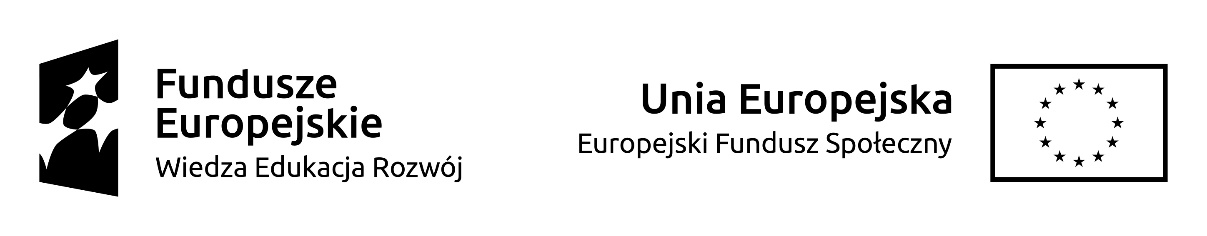 Ogłoszenie nr 21/POWER/2018 z dnia 14 stycznia 2019r..Akademia Pedagogiki Specjalnej Uczelnią Młodego OdkrywcyOgłoszenie dotyczące poszukiwania Wykonawcy zlecenia – opiekuna dzieci podczas dojazdu na szkolenie i pobytu w WarszawieAkademia Pedagogiki Specjalnej im. Marii Grzegorzewskiej w Warszawie w ramach projektu „Akademia Pedagogiki Specjalnej Uczelnią Młodego Odkrywcy”  WND-POWR.03.01.00-00-U081/17-00 (Program Operacyjny Wiedza Edukacja Rozwój 2014-2020 współfinansowany ze środków Europejskiego Funduszu Społecznego) poszukuje wykonawcy usługi polegającej na: opiece nad dziećmi podczas dojazdu na szkolenie i pobytu w Warszawie. I. Zadania WykonawcyZadaniem Wykonawcy będzie opieka nad dziećmi uczestniczącymi w projekcie podczas dojazdu i pobytu w Warszawie.II. Terminy wykonania zlecenia19 stycznia 2019 r.14 lutego 2019 r.15 lutego 2019 r.9 marca 2019 r.6 kwietnia 2019 r.27 kwietnia 2019 r.25 maja 2019 r.15 czerwca 2019 r.III. Wykonawca musi spełniać następujące warunki: Posiadanie wykształcenia pedagogicznego Doświadczenie w pracy dydaktycznej  z uczniami klas 1-3Umiejętność współpracy z nauczycielami Umiejętność współpracy z rodzicamiZatrudnienie w Szkole Podstawowej przyjętej do projektu Praca co najmniej roczna ze zgłoszonymi do projektu dziećmiIV.  Przy wyborze oferty będą brane pod uwagę:Spełnianie wymienionych w pkt III kryteriów (max 2 pkt za każde kryterium)Proponowana cena (2 pkt)V. Termin i sposób składania ofert Oferty należy przesłać drogą elektroniczną w postaci skanu formularza zgłoszeniowego zawierającego podpisy na adres: malgorzata.jablonowska@gmail.com w terminie do dnia 19 stycznia 2019 r. VI. Wymagane dokumenty i oświadczenia Formularz zgłoszeniowy.VII. Rozstrzygnięcie i zlecenie realizacji zadania O wynikach oceny ofert Oferenci zostaną poinformowani wiadomością wysłaną na wskazany w formularzu zgłoszeniowym adres e-mail. W tym samym terminie Oferentowi, o którym mowa w punkcie VIII zostanie zaproponowane wykonanie zlecenia. VIII. Wybór OferentaZlecenie zostanie powierzone Oferentowi, który uzyska najwyższą łączną liczbę punktów.IX. Zakres wykluczeń z możliwości realizacji zamówienia Z możliwości realizacji zamówienia wyłączone są osoby, które powiązane są z beneficjentem lub osobami upoważnionymi do zaciągania zobowiązań w imieniu beneficjenta, w tym poprzez pozostawanie w związku małżeńskim, w stosunku pokrewieństwa lub powinowactwa w linii prostej, pokrewieństwa lub powinowactwa w linii bocznej do drugiego stopnia lub w stosunku przysposobienia, opieki lub kurateli.